Thank you so much sir for supporting and helping me with the sponsorship. Without your help it wasn't possible for me to continue my studies. Thank you very much.
Regards,
Soumanita MukherjeeMar 10 (2 days ago)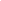 